«Самооценка эмоциональных состояний» А. Уэссман и Д. РиксДовольно простым опросником для самооценки эмоциональных состояний является методика, разработанная американскими психологами А. Уэссманом и Д. Риксом (в данном случае приводится ее сокращенный вариант).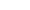 Методика применяется для самооценки эмоциональных состояний и степени бодрствования. Данная методика эффективна, если необходимо выявить изменение эмоционального состояния человека на протяжении определенного периода времени. Простота выполнения задания делают ее весьма оперативным инструментом. При этом можно как вычерчивать кривые изменения отдельных показателей, так и работать только с интегральным результатом. К недостаткам вышеописанной методики можно отнести следующие:1) Утверждения, включенные в 1-3 разделы, описывают эмоциональное состояние человека лишь в диапазоне понятий «тревога/спокойствие» и «подъем/депрессия», не отражая выраженность других эмоций, таких, например, как гнев, обида, разочарование, гордость и др.2) Утверждения, составляющие 4 раздел, характеризуют в основном когнитивную сферу (убеждения человека, касающиеся его возможностей), а не сферу эмоций.3) Обращает внимание различие в системе оценок утверждений, составляющих четыре разных раздела методики. Так, повышение оценок, присваиваемых утверждениям 1 раздела, отражает повышение степени психической адаптации испытуемого, при этом самая высокая оценка по этому разделу указывает на наивысший уровень психической адаптации. Однако во 2 и 3 разделах наивысшие значения присваиваются таким утверждениям («Порыв, не знающий преград, жизненная сила выплескивается через край» и «Сильный подъем, восторженное веселье»), которые отражают уже не столько состояние психической адаптации, сколько патологическое гипоманиакальное состояние. В этой связи общая шкала, получаемая при суммировании оценок по всем четырем разделам, представляется нелинейной: то время как низкие значения интегрального показателя свидетельствуют о выраженной психической дезадаптации, высокие значения интегрального показателя не могут трактоваться столь однозначно. Иначе говоря, интегральный показатель данной методики более чувствителен к состоянию психической дезадаптации, чем к состоянию адаптации.Инструкция. Выберите в каждом из предложенных наборов суждений то, которое лучше всего описывает ваше состояние сейчас. Номер суждения, выбранного из каждого набора, запишите.ОпросникСпокойствие – тревожность10. Совершенное спокойствие. Непоколебимо уверен в себе.9. Исключительно хладнокровен, на редкость уверен и не волнуюсь.8. Ощущение полного благополучия. Уверен и чувствую себя непринужденно.7. В целом уверен и свободен от беспокойства.6. Ничто особенно не беспокоит меня. Чувствую себя более или менее непринужденно.5. Несколько озабочен, чувствую себя скованно, немного встревожен.4. Переживаю некоторую озабоченность, страх, беспокойство или неопределенность. Нервозен, волнуюсь, раздражен.3. Значительная неуверенность. Весьма травмирован неопределенностью. Страшно.2. Огромная тревожность, озабоченность. Изведен страхом.1. Совершенно обезумел от страха. Потерял рассудок. Напуган неразрешимыми трудностями.Энергичность – усталость
10. Порыв, не знающий преград. Жизненная сила выплескивается через край.
9. Бьющая через край жизнеспособность, огромная энергия, сильное стремление к деятельности.
8. Много энергии, сильная потребность в действии.
7. Чувствую себя свежим, в запасе значительная энергия.
6. Чувствую себя довольно свежим, в меру бодр.
5. Слегка устал. Леность. Энергии не хватает.
4. Довольно усталый. В запасе не очень много энергии.
3. Большая усталость. Вялый. Скудные ресурсы энергии.
2. Ужасно утомлен. Почти изнурен и практически не способен к действию. Почти не осталось запасов энергии.
1. Абсолютно выдохся. Неспособен даже к самому незначительному усилию.Приподнятость – подавленность
10. Сильный подъем, восторженное веселье.
9. Возбужден, в приподнятом состоянии. Восторженность.
8. Возбужден, в хорошем расположении духа.
7. Чувствую себя очень хорошо. Жизнерадостен.
6. Чувствую себя довольно хорошо, «в порядке».
5. Чувствую себя чуть-чуть подавленно, «так себе».
4. Настроение подавленное и несколько унылое.
3. Угнетен и чувствую себя очень подавленно. Настроение определенно унылое.
2. Очень угнетен. Чувствую себя просто ужасно.
1. Крайняя депрессия и уныние. Подавлен. Все черно и серо. Уверенность в себе – беспомощность.Уверенность в себе – беспомощность
10. Для меня нет ничего невозможного. Смогу сделать все, что хочу.
9. Чувствую большую уверенность в себе. Уверен в своих свершениях.
8. Очень уверен в своих способностях.
7. Чувствую, что моих способностей достаточно и мои перспективы хороши.
6. Чувствую себя довольно компетентным.
5. Чувствую, что мои умения и способности несколько ограничены.
4. Чувствую себя довольно неспособным.
3. Подавлен своей слабостью и недостатком способностей.
2. Чувствую себя жалким и несчастным. Устал от своей некомпетентности.
1. Давящее чувство слабости и тщетности усилий. У меня ничего не получится.Обработка результатов и интерпретацияОпределяют следующие показатели:И1 – «Спокойствие – тревожность» (индивидуальная самооценка — И1 — равняется номеру суждения, выбранного испытуемым из данной шкалы. Аналогично получаются индивидуальные значения по показателям И2-И4).И2 – «Энергичность – усталость».ИЗ – «Приподнятость – подавленность».И4 – «Чувство уверенности в себе – чувство беспомощности».И5 – Суммарная (по четырем шкалам) оценка состояния:И5 = И1 + И2 + ИЗ + И4, где
И1, И2, ИЗ, И4 – индивидуальные значения по соответствующим шкалам.
Если сумма баллов от 26 до 40, то испытуемый высоко оценивает свое эмоциональное состояние, если от 15 до 25 баллов, то средняя оценка эмоционального состояния и низкая если от 4 до 14 баллов.
В общем виде эмоциональное состояние - характеристика эмоций человека, отражающая ее положение относительно объектов окружающей среды. Состояние может быть наблюдаемо как внешне, так и внутренне. Внутреннее состояние эмоций фиксируется сознанием субъекта на определенный момент времени тех ощущений благополучия (неблагополучия) как организма в целом, как и его частей. Внешне оценка состояния эмоций фиксируется высказываниями испытуемого по определенным признакам. Состояние человека выступает регулятивной функцией адаптации к окружающей среде или ситуации.Шкала "Спокойствие-тревожность"выше 5-6 баллов. В опросе испытуемый показывает преобладание "Спокойствия": выдержанность, сдержанность, терпеливость, степенность, благоразумность, уравновешенность, невозмутимость, терпимость.5-6 баллов. В самооценке испытуемый показывает средние показатели по шкале "Спокойствие-тревожность" без явного преобладание одного из полюсов.1-4 балла. По самооценке испытуемого прогнозируется задерганность, запуганность, закомплексованность, нерешительность, пугливость, нервность, неуверенность, напряженность, боязливость.Шкала "Энергичность-усталость"выше 5-6 баллов. Испытуемый оценивает себя как личность: инициативный, деятельный, предприимчивый, одержимый, устремленный, активный, кипучий, пробивной, расторопный.5-6 баллов. В самооценке испытуемый показывает средние показатели по шкале "Энергичность-усталость" без явного преобладание одного из полюсов.1-4 балла. Испытуемый оценивает себя как: неинициативный, пассивный, инертный, безынициативный, вялый, апатичный, безразличный, медлительный.
Шкала "Приподнятость-подавленность"выше 5-6 баллов. Испытуемый оценивает себя как: кипучий, темпераментный, задорный, порывистый, энергичный, вольнолюбивый, раскрепощенный, живой, подвижный, бойкий.5-6 баллов. В самооценке испытуемый показывает средние показатели по шкале "Приподнятость-подавленность" без явного преобладание одного из полюсов.1-4 балла. Испытуемый оценивает себя как: застенчивый, робкий, нерешительный, несмелый, запуганный, стеснительный, угнетенный, оробелый, подавленный, задавленный.
Шкала "Уверенность в себе - чувство беспомощности"выше 5-6 баллов. Испытуемый оценивает себя как: боец, закаленный, решительный, упорный, героический, работоспособный, сильный, волевой, твердый, бесстрашный, отважный, самостоятельный.5-6 баллов. В самооценке испытуемый показывает средние показатели по шкале "Уверенности-беспомощности" без явного преобладание одного из полюсов.1-4 балла. Оценивается: безответный, слабохарактерный, безгласный, несмелый, слабый, слабовольный, пришибленный.
Суммарная оценка состояния
Этот показатель отражает выраженность, степень эмоционального подъема/истощения испытуемого.